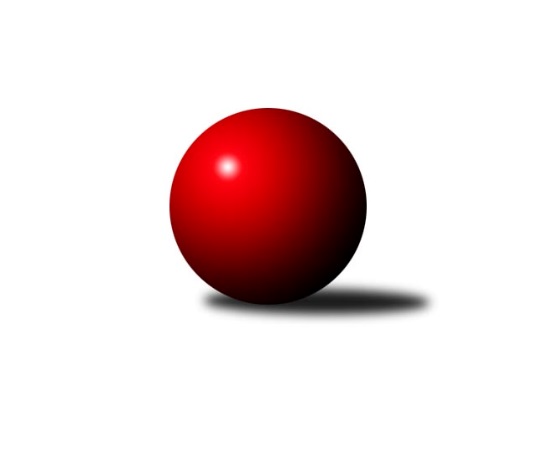 Č.9Ročník 2013/2014	20.5.2024 1. KLM 2013/2014Statistika 9. kolaTabulka družstev:		družstvo	záp	výh	rem	proh	skore	sety	průměr	body	plné	dorážka	chyby	1.	TJ Sokol Husovice	9	7	1	1	50.5 : 21.5 	(126.5 : 89.5)	3444	15	2242	1202	9.3	2.	KK Slavoj Praha	9	6	1	2	46.0 : 26.0 	(121.0 : 95.0)	3477	13	2268	1209	11.6	3.	KK Moravská Slávia Brno ˝A˝	9	6	0	3	43.0 : 29.0 	(113.5 : 102.5)	3398	12	2231	1167	14.1	4.	SKK Rokycany	9	5	1	3	45.5 : 26.5 	(127.0 : 89.0)	3408	11	2229	1178	12.1	5.	TJ Sokol KARE Luhačovice˝A˝	9	5	1	3	41.0 : 31.0 	(122.5 : 93.5)	3439	11	2261	1178	16.9	6.	TJ Jiskra Kovářská	9	5	0	4	37.0 : 35.0 	(105.0 : 111.0)	3354	10	2211	1143	18.1	7.	TJ Valašské Meziříčí	9	5	0	4	32.5 : 39.5 	(102.0 : 114.0)	3384	10	2210	1174	15.4	8.	TJ Sokol Kolín	9	4	0	5	35.0 : 37.0 	(99.5 : 116.5)	3405	8	2249	1156	15.9	9.	SKK  Náchod	9	2	3	4	33.5 : 38.5 	(108.0 : 108.0)	3456	7	2264	1193	11.4	10.	TJ Třebíč	9	2	0	7	25.5 : 46.5 	(88.0 : 128.0)	3320	4	2203	1117	17.2	11.	TJ Spartak Přerov˝A˝	9	2	0	7	18.5 : 53.5 	(87.5 : 128.5)	3365	4	2213	1152	18.6	12.	TJ Centropen Dačice	9	1	1	7	24.0 : 48.0 	(95.5 : 120.5)	3339	3	2210	1129	17Tabulka doma:		družstvo	záp	výh	rem	proh	skore	sety	průměr	body	maximum	minimum	1.	TJ Sokol Husovice	5	5	0	0	34.0 : 6.0 	(80.0 : 40.0)	3496	10	3631	3431	2.	SKK Rokycany	5	4	1	0	32.0 : 8.0 	(80.0 : 40.0)	3566	9	3676	3450	3.	KK Moravská Slávia Brno ˝A˝	4	4	0	0	26.0 : 6.0 	(61.5 : 34.5)	3611	8	3739	3522	4.	KK Slavoj Praha	5	4	0	1	27.5 : 12.5 	(70.5 : 49.5)	3381	8	3421	3358	5.	TJ Sokol KARE Luhačovice˝A˝	5	4	0	1	25.0 : 15.0 	(69.0 : 51.0)	3498	8	3684	3413	6.	TJ Valašské Meziříčí	5	4	0	1	24.5 : 15.5 	(63.5 : 56.5)	3452	8	3539	3314	7.	TJ Sokol Kolín	4	3	0	1	21.5 : 10.5 	(47.5 : 48.5)	3401	6	3447	3346	8.	SKK  Náchod	4	2	2	0	20.5 : 11.5 	(53.5 : 42.5)	3571	6	3641	3519	9.	TJ Třebíč	4	2	0	2	17.5 : 14.5 	(49.0 : 47.0)	3379	4	3469	3321	10.	TJ Jiskra Kovářská	4	2	0	2	16.0 : 16.0 	(43.0 : 53.0)	3323	4	3439	3192	11.	TJ Centropen Dačice	5	1	1	3	17.0 : 23.0 	(60.0 : 60.0)	3343	3	3464	3233	12.	TJ Spartak Přerov˝A˝	4	1	0	3	10.0 : 22.0 	(43.0 : 53.0)	3356	2	3484	3275Tabulka venku:		družstvo	záp	výh	rem	proh	skore	sety	průměr	body	maximum	minimum	1.	TJ Jiskra Kovářská	5	3	0	2	21.0 : 19.0 	(62.0 : 58.0)	3360	6	3408	3302	2.	KK Slavoj Praha	4	2	1	1	18.5 : 13.5 	(50.5 : 45.5)	3501	5	3588	3424	3.	TJ Sokol Husovice	4	2	1	1	16.5 : 15.5 	(46.5 : 49.5)	3431	5	3533	3369	4.	KK Moravská Slávia Brno ˝A˝	5	2	0	3	17.0 : 23.0 	(52.0 : 68.0)	3355	4	3378	3309	5.	TJ Sokol KARE Luhačovice˝A˝	4	1	1	2	16.0 : 16.0 	(53.5 : 42.5)	3424	3	3464	3394	6.	SKK Rokycany	4	1	0	3	13.5 : 18.5 	(47.0 : 49.0)	3368	2	3464	3313	7.	TJ Valašské Meziříčí	4	1	0	3	8.0 : 24.0 	(38.5 : 57.5)	3368	2	3428	3280	8.	TJ Sokol Kolín	5	1	0	4	13.5 : 26.5 	(52.0 : 68.0)	3406	2	3456	3356	9.	TJ Spartak Přerov˝A˝	5	1	0	4	8.5 : 31.5 	(44.5 : 75.5)	3366	2	3494	3199	10.	SKK  Náchod	5	0	1	4	13.0 : 27.0 	(54.5 : 65.5)	3433	1	3604	3332	11.	TJ Centropen Dačice	4	0	0	4	7.0 : 25.0 	(35.5 : 60.5)	3339	0	3400	3250	12.	TJ Třebíč	5	0	0	5	8.0 : 32.0 	(39.0 : 81.0)	3308	0	3488	3210Tabulka podzimní části:		družstvo	záp	výh	rem	proh	skore	sety	průměr	body	doma	venku	1.	TJ Sokol Husovice	9	7	1	1	50.5 : 21.5 	(126.5 : 89.5)	3444	15 	5 	0 	0 	2 	1 	1	2.	KK Slavoj Praha	9	6	1	2	46.0 : 26.0 	(121.0 : 95.0)	3477	13 	4 	0 	1 	2 	1 	1	3.	KK Moravská Slávia Brno ˝A˝	9	6	0	3	43.0 : 29.0 	(113.5 : 102.5)	3398	12 	4 	0 	0 	2 	0 	3	4.	SKK Rokycany	9	5	1	3	45.5 : 26.5 	(127.0 : 89.0)	3408	11 	4 	1 	0 	1 	0 	3	5.	TJ Sokol KARE Luhačovice˝A˝	9	5	1	3	41.0 : 31.0 	(122.5 : 93.5)	3439	11 	4 	0 	1 	1 	1 	2	6.	TJ Jiskra Kovářská	9	5	0	4	37.0 : 35.0 	(105.0 : 111.0)	3354	10 	2 	0 	2 	3 	0 	2	7.	TJ Valašské Meziříčí	9	5	0	4	32.5 : 39.5 	(102.0 : 114.0)	3384	10 	4 	0 	1 	1 	0 	3	8.	TJ Sokol Kolín	9	4	0	5	35.0 : 37.0 	(99.5 : 116.5)	3405	8 	3 	0 	1 	1 	0 	4	9.	SKK  Náchod	9	2	3	4	33.5 : 38.5 	(108.0 : 108.0)	3456	7 	2 	2 	0 	0 	1 	4	10.	TJ Třebíč	9	2	0	7	25.5 : 46.5 	(88.0 : 128.0)	3320	4 	2 	0 	2 	0 	0 	5	11.	TJ Spartak Přerov˝A˝	9	2	0	7	18.5 : 53.5 	(87.5 : 128.5)	3365	4 	1 	0 	3 	1 	0 	4	12.	TJ Centropen Dačice	9	1	1	7	24.0 : 48.0 	(95.5 : 120.5)	3339	3 	1 	1 	3 	0 	0 	4Tabulka jarní části:		družstvo	záp	výh	rem	proh	skore	sety	průměr	body	doma	venku	1.	TJ Centropen Dačice	0	0	0	0	0.0 : 0.0 	(0.0 : 0.0)	0	0 	0 	0 	0 	0 	0 	0 	2.	TJ Jiskra Kovářská	0	0	0	0	0.0 : 0.0 	(0.0 : 0.0)	0	0 	0 	0 	0 	0 	0 	0 	3.	KK Slavoj Praha	0	0	0	0	0.0 : 0.0 	(0.0 : 0.0)	0	0 	0 	0 	0 	0 	0 	0 	4.	TJ Sokol Kolín	0	0	0	0	0.0 : 0.0 	(0.0 : 0.0)	0	0 	0 	0 	0 	0 	0 	0 	5.	SKK Rokycany	0	0	0	0	0.0 : 0.0 	(0.0 : 0.0)	0	0 	0 	0 	0 	0 	0 	0 	6.	TJ Sokol KARE Luhačovice˝A˝	0	0	0	0	0.0 : 0.0 	(0.0 : 0.0)	0	0 	0 	0 	0 	0 	0 	0 	7.	TJ Spartak Přerov˝A˝	0	0	0	0	0.0 : 0.0 	(0.0 : 0.0)	0	0 	0 	0 	0 	0 	0 	0 	8.	TJ Třebíč	0	0	0	0	0.0 : 0.0 	(0.0 : 0.0)	0	0 	0 	0 	0 	0 	0 	0 	9.	TJ Valašské Meziříčí	0	0	0	0	0.0 : 0.0 	(0.0 : 0.0)	0	0 	0 	0 	0 	0 	0 	0 	10.	SKK  Náchod	0	0	0	0	0.0 : 0.0 	(0.0 : 0.0)	0	0 	0 	0 	0 	0 	0 	0 	11.	TJ Sokol Husovice	0	0	0	0	0.0 : 0.0 	(0.0 : 0.0)	0	0 	0 	0 	0 	0 	0 	0 	12.	KK Moravská Slávia Brno ˝A˝	0	0	0	0	0.0 : 0.0 	(0.0 : 0.0)	0	0 	0 	0 	0 	0 	0 	0 Zisk bodů pro družstvo:		jméno hráče	družstvo	body	zápasy	v %	dílčí body	sety	v %	1.	Zdeněk Vymazal 	TJ Sokol Husovice 	9	/	9	(100%)	29.5	/	36	(82%)	2.	Zdeněk Gartus 	KK Slavoj Praha 	8	/	9	(89%)	29	/	36	(81%)	3.	Jiří Mrlík 	TJ Sokol KARE Luhačovice˝A˝ 	8	/	9	(89%)	26.5	/	36	(74%)	4.	Jan Endršt 	SKK Rokycany 	8	/	9	(89%)	25.5	/	36	(71%)	5.	Filip Dejda 	TJ Sokol Kolín  	7.5	/	9	(83%)	20.5	/	36	(57%)	6.	Pavel Honsa 	SKK Rokycany 	7	/	8	(88%)	22.5	/	32	(70%)	7.	Dušan Ryba 	TJ Sokol Husovice 	7	/	8	(88%)	22	/	32	(69%)	8.	David Junek 	TJ Jiskra Kovářská 	7	/	9	(78%)	22.5	/	36	(63%)	9.	Martin Kovář 	SKK  Náchod 	7	/	9	(78%)	21.5	/	36	(60%)	10.	Anton Stašák 	KK Slavoj Praha 	7	/	9	(78%)	21	/	36	(58%)	11.	Radim Metelka 	TJ Valašské Meziříčí 	7	/	9	(78%)	19.5	/	36	(54%)	12.	Jiří Radil 	TJ Sokol Husovice 	6.5	/	9	(72%)	20	/	36	(56%)	13.	Petr Pavlík 	KK Slavoj Praha 	6.5	/	9	(72%)	18	/	36	(50%)	14.	Martin Fűrst 	SKK Rokycany 	6	/	7	(86%)	20	/	28	(71%)	15.	Jiří Hetych ml.	SKK  Náchod 	6	/	8	(75%)	22	/	32	(69%)	16.	Petr Mika 	KK Moravská Slávia Brno ˝A˝ 	6	/	8	(75%)	20	/	32	(63%)	17.	Kamil Nestrojil 	TJ Třebíč 	6	/	8	(75%)	18.5	/	32	(58%)	18.	Rostislav Gorecký 	TJ Sokol KARE Luhačovice˝A˝ 	6	/	9	(67%)	25.5	/	36	(71%)	19.	Václav Mazur 	TJ Spartak Přerov˝A˝ 	6	/	9	(67%)	21.5	/	36	(60%)	20.	Michal Markus 	TJ Sokol KARE Luhačovice˝A˝ 	6	/	9	(67%)	20.5	/	36	(57%)	21.	Michal Pytlík 	SKK Rokycany 	5.5	/	9	(61%)	20	/	36	(56%)	22.	Milan Klika 	KK Moravská Slávia Brno ˝A˝ 	5	/	7	(71%)	18	/	28	(64%)	23.	Martin Švorba 	TJ Sokol Kolín  	5	/	7	(71%)	16.5	/	28	(59%)	24.	Petr Žahourek 	TJ Centropen Dačice 	5	/	7	(71%)	16	/	28	(57%)	25.	Pavel Palian 	KK Moravská Slávia Brno ˝A˝ 	5	/	7	(71%)	15.5	/	28	(55%)	26.	Michal Šimek 	TJ Sokol Husovice 	5	/	8	(63%)	19	/	32	(59%)	27.	Vlastimil Zeman ml. ml.	TJ Jiskra Kovářská 	5	/	8	(63%)	19	/	32	(59%)	28.	Milan Blecha 	TJ Centropen Dačice 	5	/	9	(56%)	23	/	36	(64%)	29.	Jiří Axman ml. ml.	TJ Sokol Husovice 	5	/	9	(56%)	20	/	36	(56%)	30.	Roman Weiss 	TJ Sokol Kolín  	5	/	9	(56%)	19.5	/	36	(54%)	31.	Martin Pejčoch 	TJ Jiskra Kovářská 	5	/	9	(56%)	18	/	36	(50%)	32.	Vojtěch Špelina 	SKK Rokycany 	5	/	9	(56%)	17	/	36	(47%)	33.	Roman Straka 	SKK  Náchod 	4.5	/	9	(50%)	19	/	36	(53%)	34.	Jiří Němec 	TJ Sokol Kolín  	4	/	6	(67%)	11	/	24	(46%)	35.	Vladimír Výrek 	TJ Valašské Meziříčí 	4	/	7	(57%)	17	/	28	(61%)	36.	Václav Zajíc 	TJ Centropen Dačice 	4	/	7	(57%)	15	/	28	(54%)	37.	Libor Škoula 	TJ Sokol Husovice 	4	/	7	(57%)	13	/	28	(46%)	38.	Robert Pevný 	TJ Třebíč 	4	/	8	(50%)	18	/	32	(56%)	39.	Zdeněk Vránek 	KK Moravská Slávia Brno ˝A˝ 	4	/	8	(50%)	15.5	/	32	(48%)	40.	Ondřej Topič 	TJ Spartak Přerov˝A˝ 	4	/	9	(44%)	18	/	36	(50%)	41.	Lukáš Doubrava 	TJ Jiskra Kovářská 	4	/	9	(44%)	17.5	/	36	(49%)	42.	Petr Dobeš ml.	TJ Třebíč 	4	/	9	(44%)	16	/	36	(44%)	43.	Milan Kabelka 	TJ Centropen Dačice 	4	/	9	(44%)	14.5	/	36	(40%)	44.	Jiří Bartoníček 	KK Slavoj Praha 	3.5	/	5	(70%)	11	/	20	(55%)	45.	Vlastimil Bělíček 	TJ Valašské Meziříčí 	3.5	/	9	(39%)	17.5	/	36	(49%)	46.	Václav Rypel 	TJ Třebíč 	3.5	/	9	(39%)	14	/	36	(39%)	47.	Miroslav Milan 	KK Moravská Slávia Brno ˝A˝ 	3	/	4	(75%)	12	/	16	(75%)	48.	Vlastimil Zeman st. 	TJ Jiskra Kovářská 	3	/	4	(75%)	10	/	16	(63%)	49.	Štěpán Večerka 	KK Moravská Slávia Brno ˝A˝ 	3	/	4	(75%)	9	/	16	(56%)	50.	Martin Kozel st.	KK Slavoj Praha 	3	/	6	(50%)	14.5	/	24	(60%)	51.	Pavel Kubálek 	TJ Sokol KARE Luhačovice˝A˝ 	3	/	6	(50%)	14	/	24	(58%)	52.	Jindřich Lauer 	TJ Sokol Kolín  	3	/	6	(50%)	11.5	/	24	(48%)	53.	Jiří Staněk 	TJ Sokol KARE Luhačovice˝A˝ 	3	/	7	(43%)	13.5	/	28	(48%)	54.	Jiří Hendrych 	TJ Spartak Přerov˝A˝ 	3	/	7	(43%)	11.5	/	28	(41%)	55.	Zdeněk Říha 	SKK  Náchod 	3	/	7	(43%)	10.5	/	28	(38%)	56.	Stanislav Březina 	KK Slavoj Praha 	3	/	8	(38%)	16.5	/	32	(52%)	57.	Radek Polách 	TJ Sokol KARE Luhačovice˝A˝ 	3	/	8	(38%)	13.5	/	32	(42%)	58.	Petr Holý 	SKK  Náchod 	3	/	8	(38%)	13	/	32	(41%)	59.	Petr Března 	TJ Třebíč 	3	/	8	(38%)	12	/	32	(38%)	60.	Pavel Antoš 	KK Moravská Slávia Brno ˝A˝ 	3	/	8	(38%)	12	/	32	(38%)	61.	Tomáš Cabák 	TJ Valašské Meziříčí 	3	/	9	(33%)	17.5	/	36	(49%)	62.	Petr Dvořák 	TJ Jiskra Kovářská 	2	/	3	(67%)	6	/	12	(50%)	63.	David Volek 	TJ Valašské Meziříčí 	2	/	4	(50%)	6	/	16	(38%)	64.	Ladislav Urban 	SKK Rokycany 	2	/	6	(33%)	10	/	24	(42%)	65.	Jan Pelák 	TJ Sokol Kolín  	2	/	7	(29%)	12	/	28	(43%)	66.	Daniel Neumann 	SKK  Náchod 	2	/	8	(25%)	15.5	/	32	(48%)	67.	Jiří Malínek 	TJ Centropen Dačice 	2	/	9	(22%)	15	/	36	(42%)	68.	Miroslav Jemelík 	TJ Třebíč 	1	/	1	(100%)	2	/	4	(50%)	69.	Mojmír Holec 	TJ Centropen Dačice 	1	/	3	(33%)	3	/	12	(25%)	70.	Roman Goldemund 	TJ Spartak Přerov˝A˝ 	1	/	4	(25%)	9	/	16	(56%)	71.	Jiří Kudláček 	TJ Sokol KARE Luhačovice˝A˝ 	1	/	4	(25%)	7	/	16	(44%)	72.	Zdeněk Enžl 	SKK Rokycany 	1	/	5	(20%)	9	/	20	(45%)	73.	Evžen Valtr 	KK Slavoj Praha 	1	/	5	(20%)	8	/	20	(40%)	74.	Dalibor Jandík 	TJ Valašské Meziříčí 	1	/	6	(17%)	12	/	24	(50%)	75.	Dalibor Tuček 	TJ Valašské Meziříčí 	1	/	6	(17%)	9.5	/	24	(40%)	76.	Michal Kellner 	KK Moravská Slávia Brno ˝A˝ 	1	/	6	(17%)	8	/	24	(33%)	77.	Jaroslav Šatník 	TJ Sokol Kolín  	0.5	/	7	(7%)	7	/	28	(25%)	78.	Jakub Pleban 	TJ Spartak Přerov˝A˝ 	0.5	/	9	(6%)	11.5	/	36	(32%)	79.	Petr Vojtíšek 	TJ Centropen Dačice 	0	/	1	(0%)	2	/	4	(50%)	80.	Petr Vácha 	TJ Spartak Přerov˝A˝ 	0	/	1	(0%)	1	/	4	(25%)	81.	Milan Kanda 	TJ Spartak Přerov˝A˝ 	0	/	1	(0%)	1	/	4	(25%)	82.	David Janušík 	TJ Spartak Přerov˝A˝ 	0	/	1	(0%)	1	/	4	(25%)	83.	František Caha 	TJ Třebíč 	0	/	1	(0%)	0.5	/	4	(13%)	84.	Jan Dobeš 	TJ Třebíč 	0	/	1	(0%)	0	/	4	(0%)	85.	Jaroslav Krejčí 	TJ Spartak Přerov˝A˝ 	0	/	1	(0%)	0	/	4	(0%)	86.	Jiří Divila ml. 	TJ Spartak Přerov˝A˝ 	0	/	1	(0%)	0	/	4	(0%)	87.	Viktor Jeřábek 	TJ Centropen Dačice 	0	/	1	(0%)	0	/	4	(0%)	88.	Vladimír Mánek 	TJ Spartak Přerov˝A˝ 	0	/	1	(0%)	0	/	4	(0%)	89.	Pavel Kabelka 	TJ Centropen Dačice 	0	/	2	(0%)	3	/	8	(38%)	90.	Aleš Zeman 	TJ Třebíč 	0	/	2	(0%)	1.5	/	8	(19%)	91.	Karel Novák 	TJ Centropen Dačice 	0	/	2	(0%)	1	/	8	(13%)	92.	Ladislav Beránek 	SKK  Náchod 	0	/	3	(0%)	5	/	12	(42%)	93.	Milan Hrouda 	TJ Jiskra Kovářská 	0	/	3	(0%)	3	/	12	(25%)	94.	Pavel Vymazal 	TJ Sokol Husovice 	0	/	3	(0%)	2	/	12	(17%)	95.	Karel Uhlíř 	TJ Třebíč 	0	/	4	(0%)	4.5	/	16	(28%)	96.	Jaroslav Tejml 	TJ Jiskra Kovářská 	0	/	4	(0%)	3	/	16	(19%)	97.	Petr Pavelka ml 	TJ Spartak Přerov˝A˝ 	0	/	9	(0%)	13	/	36	(36%)Průměry na kuželnách:		kuželna	průměr	plné	dorážka	chyby	výkon na hráče	1.	SKK Nachod, 1-4	3543	2317	1226	14.4	(590.6)	2.	KK MS Brno, 1-4	3521	2313	1208	11.6	(586.9)	3.	SKK Rokycany, 1-4	3474	2270	1203	15.2	(579.0)	4.	TJ Sokol Luhačovice, 1-4	3455	2254	1201	15.4	(576.0)	5.	TJ Valašské Meziříčí, 1-4	3433	2248	1184	14.0	(572.2)	6.	TJ Sokol Husovice, 1-4	3403	2219	1184	13.7	(567.2)	7.	TJ Sparta Kutná Hora, 1-4	3385	2233	1152	14.6	(564.3)	8.	TJ Spartak Přerov, 1-6	3374	2225	1149	16.5	(562.4)	9.	TJ Třebíč, 1-4	3374	2217	1156	15.6	(562.4)	10.	KK Slavia Praha, 1-4	3356	2195	1160	12.9	(559.4)	11.	TJ Centropen Dačice, 1-4	3354	2216	1137	16.2	(559.0)	12.	Kuželna Golf Club, 1-4	3344	2215	1129	17.9	(557.4)Nejlepší výkony na kuželnách:SKK Nachod, 1-4SKK  Náchod	3641	5. kolo	Zdeněk Gartus 	KK Slavoj Praha	684	9. koloKK Slavoj Praha	3588	9. kolo	Roman Straka 	SKK  Náchod	649	5. koloSKK  Náchod	3563	7. kolo	Jiří Hendrych 	TJ Spartak Přerov˝A˝	635	5. koloSKK  Náchod	3560	9. kolo	Jiří Axman ml. ml.	TJ Sokol Husovice	634	7. koloTJ Sokol Husovice	3533	7. kolo	Roman Straka 	SKK  Náchod	625	7. koloSKK  Náchod	3519	3. kolo	Petr Holý 	SKK  Náchod	619	3. koloTJ Spartak Přerov˝A˝	3494	5. kolo	Jiří Hetych ml.	SKK  Náchod	614	7. koloTJ Sokol Kolín 	3450	3. kolo	Michal Šimek 	TJ Sokol Husovice	612	7. kolo		. kolo	Martin Kovář 	SKK  Náchod	610	5. kolo		. kolo	Petr Pavlík 	KK Slavoj Praha	606	9. koloKK MS Brno, 1-4KK Moravská Slávia Brno ˝A˝	3739	4. kolo	Pavel Palian 	KK Moravská Slávia Brno ˝A˝	666	8. koloKK Moravská Slávia Brno ˝A˝	3602	8. kolo	Štěpán Večerka 	KK Moravská Slávia Brno ˝A˝	650	4. koloKK Moravská Slávia Brno ˝A˝	3579	6. kolo	Pavel Palian 	KK Moravská Slávia Brno ˝A˝	643	4. koloKK Moravská Slávia Brno ˝A˝	3522	2. kolo	Zdeněk Vránek 	KK Moravská Slávia Brno ˝A˝	640	4. koloTJ Třebíč	3488	6. kolo	Miroslav Milan 	KK Moravská Slávia Brno ˝A˝	635	8. koloTJ Sokol Kolín 	3456	4. kolo	Miroslav Milan 	KK Moravská Slávia Brno ˝A˝	634	2. koloTJ Spartak Přerov˝A˝	3423	8. kolo	Pavel Antoš 	KK Moravská Slávia Brno ˝A˝	632	6. koloSKK  Náchod	3364	2. kolo	Petr Mika 	KK Moravská Slávia Brno ˝A˝	629	4. kolo		. kolo	Petr Mika 	KK Moravská Slávia Brno ˝A˝	623	2. kolo		. kolo	Martin Švorba 	TJ Sokol Kolín 	618	4. koloSKK Rokycany, 1-4SKK Rokycany	3676	9. kolo	Daniel Neumann 	SKK  Náchod	645	1. koloSKK  Náchod	3604	1. kolo	Jan Endršt 	SKK Rokycany	636	9. koloSKK Rokycany	3602	1. kolo	Pavel Honsa 	SKK Rokycany	634	1. koloSKK Rokycany	3599	5. kolo	Vojtěch Špelina 	SKK Rokycany	634	9. koloSKK Rokycany	3503	7. kolo	Pavel Honsa 	SKK Rokycany	627	7. koloSKK Rokycany	3450	3. kolo	Zdeněk Říha 	SKK  Náchod	627	1. koloTJ Centropen Dačice	3400	9. kolo	Milan Kabelka 	TJ Centropen Dačice	624	9. koloTJ Valašské Meziříčí	3395	7. kolo	Martin Fűrst 	SKK Rokycany	617	5. koloTJ Jiskra Kovářská	3302	5. kolo	Martin Kovář 	SKK  Náchod	614	1. koloTJ Třebíč	3210	3. kolo	Pavel Honsa 	SKK Rokycany	613	9. koloTJ Sokol Luhačovice, 1-4TJ Sokol KARE Luhačovice˝A˝	3684	3. kolo	Michal Markus 	TJ Sokol KARE Luhačovice˝A˝	655	3. koloKK Slavoj Praha	3531	7. kolo	Zdeněk Gartus 	KK Slavoj Praha	651	7. koloTJ Sokol KARE Luhačovice˝A˝	3498	5. kolo	Pavel Kubálek 	TJ Sokol KARE Luhačovice˝A˝	647	3. koloTJ Sokol KARE Luhačovice˝A˝	3466	7. kolo	Michal Markus 	TJ Sokol KARE Luhačovice˝A˝	638	5. koloTJ Sokol KARE Luhačovice˝A˝	3431	1. kolo	Radek Polách 	TJ Sokol KARE Luhačovice˝A˝	616	3. koloTJ Sokol KARE Luhačovice˝A˝	3413	9. kolo	Jiří Mrlík 	TJ Sokol KARE Luhačovice˝A˝	613	3. koloTJ Sokol Husovice	3401	5. kolo	Michal Markus 	TJ Sokol KARE Luhačovice˝A˝	612	1. koloTJ Sokol Kolín 	3384	1. kolo	Jiří Radil 	TJ Sokol Husovice	611	5. koloKK Moravská Slávia Brno ˝A˝	3378	9. kolo	Michal Markus 	TJ Sokol KARE Luhačovice˝A˝	610	7. koloTJ Spartak Přerov˝A˝	3371	3. kolo	Pavel Kubálek 	TJ Sokol KARE Luhačovice˝A˝	610	5. koloTJ Valašské Meziříčí, 1-4TJ Valašské Meziříčí	3539	8. kolo	Vladimír Výrek 	TJ Valašské Meziříčí	642	1. koloTJ Valašské Meziříčí	3533	4. kolo	Rostislav Gorecký 	TJ Sokol KARE Luhačovice˝A˝	636	6. koloSKK  Náchod	3499	8. kolo	Radim Metelka 	TJ Valašské Meziříčí	627	8. koloTJ Valašské Meziříčí	3447	6. kolo	Vlastimil Bělíček 	TJ Valašské Meziříčí	624	8. koloTJ Valašské Meziříčí	3428	1. kolo	Radim Metelka 	TJ Valašské Meziříčí	621	4. koloKK Slavoj Praha	3424	4. kolo	Tomáš Cabák 	TJ Valašské Meziříčí	615	8. koloTJ Sokol KARE Luhačovice˝A˝	3394	6. kolo	Vladimír Výrek 	TJ Valašské Meziříčí	613	4. koloKK Moravská Slávia Brno ˝A˝	3378	3. kolo	Roman Straka 	SKK  Náchod	612	8. koloTJ Jiskra Kovářská	3374	1. kolo	Petr Pavlík 	KK Slavoj Praha	610	4. koloTJ Valašské Meziříčí	3314	3. kolo	Radim Metelka 	TJ Valašské Meziříčí	607	6. koloTJ Sokol Husovice, 1-4TJ Sokol Husovice	3631	4. kolo	Zdeněk Vymazal 	TJ Sokol Husovice	646	1. koloTJ Sokol Husovice	3510	6. kolo	Zdeněk Vymazal 	TJ Sokol Husovice	634	4. koloTJ Sokol Husovice	3456	2. kolo	Jiří Radil 	TJ Sokol Husovice	627	4. koloTJ Sokol Husovice	3454	1. kolo	Filip Dejda 	TJ Sokol Kolín 	624	8. koloTJ Sokol Husovice	3431	8. kolo	Pavel Honsa 	SKK Rokycany	616	6. koloTJ Sokol Kolín 	3356	8. kolo	Jiří Axman ml. ml.	TJ Sokol Husovice	615	2. koloSKK Rokycany	3353	6. kolo	Michal Šimek 	TJ Sokol Husovice	613	4. koloKK Moravská Slávia Brno ˝A˝	3309	1. kolo	Michal Šimek 	TJ Sokol Husovice	609	6. koloTJ Valašské Meziříčí	3280	2. kolo	Zdeněk Vymazal 	TJ Sokol Husovice	602	6. koloTJ Centropen Dačice	3250	4. kolo	Zdeněk Vymazal 	TJ Sokol Husovice	600	8. koloTJ Sparta Kutná Hora, 1-4TJ Sokol Kolín 	3447	5. kolo	David Junek 	TJ Jiskra Kovářská	606	7. koloTJ Sokol Kolín 	3436	9. kolo	Roman Weiss 	TJ Sokol Kolín 	606	9. koloTJ Jiskra Kovářská	3408	7. kolo	Filip Dejda 	TJ Sokol Kolín 	599	7. koloTJ Třebíč	3396	5. kolo	Filip Dejda 	TJ Sokol Kolín 	599	9. koloTJ Sokol Kolín 	3374	7. kolo	Radim Metelka 	TJ Valašské Meziříčí	598	9. koloTJ Valašské Meziříčí	3367	9. kolo	Vlastimil Bělíček 	TJ Valašské Meziříčí	596	9. koloTJ Sokol Kolín 	3346	2. kolo	Jan Pelák 	TJ Sokol Kolín 	593	9. koloSKK Rokycany	3313	2. kolo	Filip Dejda 	TJ Sokol Kolín 	592	5. kolo		. kolo	Vlastimil Zeman st. 	TJ Jiskra Kovářská	592	7. kolo		. kolo	Martin Švorba 	TJ Sokol Kolín 	592	5. koloTJ Spartak Přerov, 1-6TJ Spartak Přerov˝A˝	3484	2. kolo	Václav Mazur 	TJ Spartak Přerov˝A˝	627	2. koloSKK Rokycany	3464	4. kolo	Václav Mazur 	TJ Spartak Přerov˝A˝	614	9. koloTJ Sokol Kolín 	3385	6. kolo	Pavel Honsa 	SKK Rokycany	608	4. koloTJ Spartak Přerov˝A˝	3378	6. kolo	Milan Blecha 	TJ Centropen Dačice	598	2. koloTJ Centropen Dačice	3370	2. kolo	Filip Dejda 	TJ Sokol Kolín 	593	6. koloTJ Jiskra Kovářská	3352	9. kolo	Jan Endršt 	SKK Rokycany	590	4. koloTJ Spartak Přerov˝A˝	3288	4. kolo	Ondřej Topič 	TJ Spartak Přerov˝A˝	590	2. koloTJ Spartak Přerov˝A˝	3275	9. kolo	Petr Pavelka ml 	TJ Spartak Přerov˝A˝	590	6. kolo		. kolo	Martin Švorba 	TJ Sokol Kolín 	589	6. kolo		. kolo	Vojtěch Špelina 	SKK Rokycany	588	4. koloTJ Třebíč, 1-4TJ Třebíč	3469	2. kolo	Robert Pevný 	TJ Třebíč	648	2. koloTJ Sokol KARE Luhačovice˝A˝	3396	2. kolo	Petr Března 	TJ Třebíč	603	2. koloTJ Třebíč	3377	4. kolo	Jiří Mrlík 	TJ Sokol KARE Luhačovice˝A˝	601	2. koloTJ Sokol Husovice	3369	9. kolo	Kamil Nestrojil 	TJ Třebíč	600	4. koloSKK  Náchod	3368	4. kolo	Kamil Nestrojil 	TJ Třebíč	597	2. koloTJ Třebíč	3349	9. kolo	Petr Dobeš ml.	TJ Třebíč	596	9. koloTJ Spartak Přerov˝A˝	3345	7. kolo	Libor Škoula 	TJ Sokol Husovice	591	9. koloTJ Třebíč	3321	7. kolo	Ondřej Topič 	TJ Spartak Přerov˝A˝	589	7. kolo		. kolo	Rostislav Gorecký 	TJ Sokol KARE Luhačovice˝A˝	588	2. kolo		. kolo	Zdeněk Říha 	SKK  Náchod	587	4. koloKK Slavia Praha, 1-4TJ Sokol Husovice	3422	3. kolo	Zdeněk Gartus 	KK Slavoj Praha	631	5. koloKK Slavoj Praha	3421	5. kolo	Anton Stašák 	KK Slavoj Praha	621	8. koloKK Slavoj Praha	3405	8. kolo	Zdeněk Gartus 	KK Slavoj Praha	620	6. koloKK Slavoj Praha	3364	3. kolo	Anton Stašák 	KK Slavoj Praha	617	1. koloKK Slavoj Praha	3359	6. kolo	Anton Stašák 	KK Slavoj Praha	617	3. koloKK Slavoj Praha	3358	1. kolo	Zdeněk Gartus 	KK Slavoj Praha	609	3. koloKK Moravská Slávia Brno ˝A˝	3357	5. kolo	Zdeněk Vymazal 	TJ Sokol Husovice	606	3. koloSKK Rokycany	3343	8. kolo	Milan Kabelka 	TJ Centropen Dačice	597	6. koloTJ Centropen Dačice	3334	6. kolo	Jiří Axman ml. ml.	TJ Sokol Husovice	591	3. koloTJ Spartak Přerov˝A˝	3199	1. kolo	Petr Mika 	KK Moravská Slávia Brno ˝A˝	588	5. koloTJ Centropen Dačice, 1-4TJ Centropen Dačice	3464	8. kolo	Michal Markus 	TJ Sokol KARE Luhačovice˝A˝	631	8. koloTJ Sokol KARE Luhačovice˝A˝	3464	8. kolo	Vlastimil Bělíček 	TJ Valašské Meziříčí	626	5. koloTJ Valašské Meziříčí	3428	5. kolo	Milan Kabelka 	TJ Centropen Dačice	616	8. koloTJ Jiskra Kovářská	3365	3. kolo	Milan Blecha 	TJ Centropen Dačice	612	7. koloTJ Centropen Dačice	3359	5. kolo	Martin Pejčoch 	TJ Jiskra Kovářská	612	3. koloKK Moravská Slávia Brno ˝A˝	3353	7. kolo	Jiří Mrlík 	TJ Sokol KARE Luhačovice˝A˝	607	8. koloTJ Centropen Dačice	3345	1. kolo	Petr Mika 	KK Moravská Slávia Brno ˝A˝	605	7. koloTJ Centropen Dačice	3313	7. kolo	Petr Žahourek 	TJ Centropen Dačice	595	1. koloTJ Centropen Dačice	3233	3. kolo	David Junek 	TJ Jiskra Kovářská	594	3. koloTJ Třebíč	3216	1. kolo	Lukáš Doubrava 	TJ Jiskra Kovářská	589	3. koloKuželna Golf Club, 1-4KK Slavoj Praha	3461	2. kolo	Stanislav Březina 	KK Slavoj Praha	611	2. koloTJ Sokol KARE Luhačovice˝A˝	3442	4. kolo	Jiří Mrlík 	TJ Sokol KARE Luhačovice˝A˝	610	4. koloTJ Jiskra Kovářská	3439	8. kolo	David Junek 	TJ Jiskra Kovářská	607	8. koloTJ Jiskra Kovářská	3338	6. kolo	Jiří Hetych ml.	SKK  Náchod	607	6. koloSKK  Náchod	3332	6. kolo	Vlastimil Zeman ml. ml.	TJ Jiskra Kovářská	605	8. koloTJ Jiskra Kovářská	3321	4. kolo	Petr Pavlík 	KK Slavoj Praha	599	2. koloTJ Třebíč	3230	8. kolo	David Junek 	TJ Jiskra Kovářská	598	6. koloTJ Jiskra Kovářská	3192	2. kolo	Rostislav Gorecký 	TJ Sokol KARE Luhačovice˝A˝	597	4. kolo		. kolo	Zdeněk Gartus 	KK Slavoj Praha	594	2. kolo		. kolo	Lukáš Doubrava 	TJ Jiskra Kovářská	590	2. koloČetnost výsledků:	8.0 : 0.0	3x	7.5 : 0.5	1x	7.0 : 1.0	11x	6.0 : 2.0	10x	5.5 : 2.5	2x	5.0 : 3.0	9x	4.0 : 4.0	4x	3.5 : 4.5	2x	3.0 : 5.0	5x	2.0 : 6.0	3x	1.0 : 7.0	3x	0.0 : 8.0	1x